 中華福音神學院‧教牧博士科    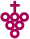 課程名稱：『廿一世紀牧養與領導實務』課程時間： 2020年元月7~10日授課老師：張振華、寇紹恩、莊育銘、吳榮滁、張復民時間安排1/7 週二1/8 週三1/9週四1/10週五08:30-10:10自我形象與領導張振華領袖建立團隊寇紹恩知識份子應有的教牧形象莊育銘如何安排講道吳榮滁(10:10-10:30休息)10:30-12:15擁抱改變抵擋改變張振華領袖帶領方向寇紹恩知識份子應有的教牧形象莊育銘如何安排講道吳榮滁12:15-13:4513:45-15:10領導力提升的兩個關鍵張振華領袖影響生命寇紹恩知識份子應有的教牧形象莊育銘如何安排講道吳榮滁(15:10-15:30休息)15:30-17:00分享與討論張振華、張復民分享與討論寇紹恩、張復民分享與討論莊育銘、張復民分享與討論吳榮滁、張復民